Пост-релизпроведение Единого дня открытых дверейв ОГБПОУ «Ульяновский многопрофильный техникум»В соответствии с Программой популяризации федерального проекта «Профессионалитет» 20 апреля 2024 в ОГБПОУ «Ульяновский многопрофильный техникум» прошел Единый день открытых дверей для школьников и их родителей. В нем приняли активное участие 144 учащихся, школьники 8-9 классов из тринадцати школ г.Ульяновска.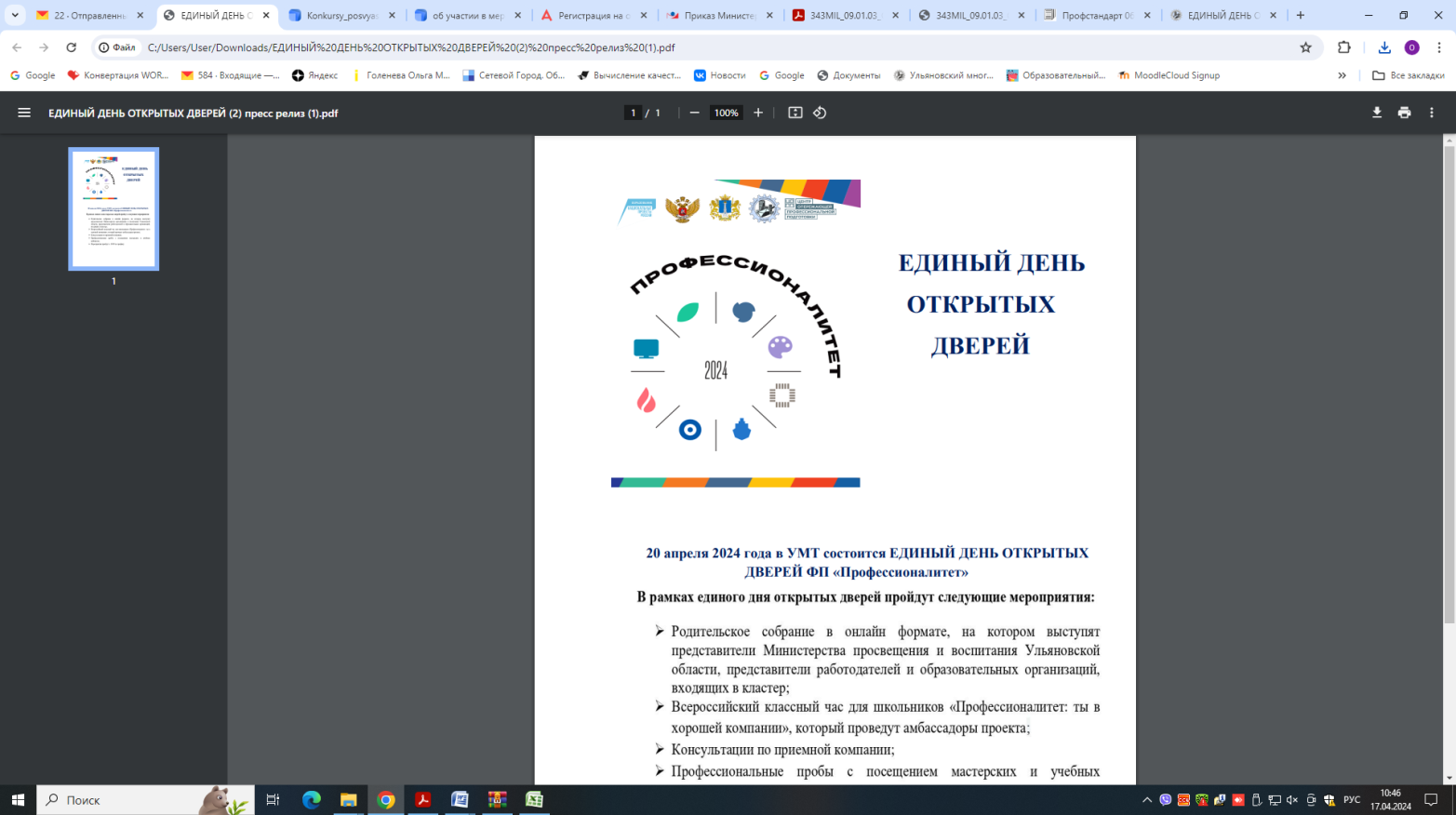 Запланированные мероприятия проводились параллельно друг другу. 1.Для учащихся школ были организованы и проведены профессиоанльные пробы:- «Основы алгоритмизации», где ребята узнали о возможностях визуальной среды программирования «SCRATCH», погрузились в процесс создания различных типов заданий с возможными вариантами их решения. Преподаватели Поврозюк А.С и Кяримова С.Ж. рассказали ребятам об архитектуре и видах создания сайтов.
После знакомства с профессией, школьников ждала практическая работа, где они смогли сами сконструировать сайт. - «Оформление почтового отправления». В учебной мастерской "Почтовая связь" школьники под руководством мастера производственного обучения В.А. Лямаевой учились оформлять почтовые отправления. В профессиональной пробе принимали участие волонтеры АО "Почта России".- «Улучшенная окраска стен водными составами» в учебной мастерской участники узнали об инструментах и борудовании мастера, о методах и приёмах работы и попробовали себя в роли мастера-универсала. Школьники познакомились с профессией мастер отделочных строительных и декоративных работ.
Мастера производственного обучения Коновалова Т.И.и Стренёва Д.Ю. рассказали ребятам об инструментах и оборудовании мастера, о методах и приемах работы, учащиеся узнали о технике безопасности при работе.
После знакомства с профессией школьников ждала практическая часть, где они смогли сами попробовать себя в роли мастера: добавляли колер в краску для достижения желаемого цвета, окрашивали поверхность по трафарету. - В учебной мастерской по компетенции «Кирпичная кладка» школьники знакомились с будущей профессией. Мастера производственного обучения Денисов И.В. и Бессчетнова О.Г. рассказали о выполнении кирпичной кладки перегородки толщиной в ½ кирпича на известковом растворе.
Во время проведения профи-пробы учащиеся получили первоначальные навыки по выполнению кирпичной кладки перегородки.- На профи-пробе «Сборка и демонтаж печатной платы" собрали печатную плату, на которой формируется будущее прибора, изделия – телефона, компьютера, телефона и т.д. (мастер п/о Мардарьева О.А.). Именно на ней формируется будущее прибора, изделия - телефона, компьютера, телевизора, медоборудования, военной и космической техники. Мастер производственного обучения Мардарьева О.А. вместе со своими студентами рассказала учащимся школ города о профессии монтажника радиоэлектронной аппаратуры и приборов. - Демонтаж/монтаж двигателя внутреннего сгорания", которые провели преподаватели УМТ: В.В.Нейжмак и Р.Н.Разинов.В профессиональной пробе принимал участие представитель работодателя АО "УКБП" Сафонов Артем.В День открытых дверей для гостей-школьников прошла профипроба "Оформление проектно-сметной документации в строительстве", которую провела для учащихся преподаватель УМТ Л.И.Платонова вместе с представителем работодателя ПАО "Т ПЛЮС" г.Ульяновска Л.Ш.Алимовой.Одновременно с профи-пробами было организовано для школьников психологическое тестирование, которое провела педагог-психолог УМТ Ю.В. Апполонова. Познавательным для школьников стало самоопределение. Проективные методики, психогеометрия, экпресс-опросники (Г. Резапкиной; Е.А. Климова; В.А. Латышева, Е.В. Цветкова) помогли узнать школьникам не только рекомендуемые профессии по психотипу, но и свойства своего характера, слабые и сильные стороны, возможные рекомендации по самореализации.2. Всероссийский классный час «Профессионалитет: ты в хорошей компании!» прошел с участием амбассадоров Профиссионалитета. Во время классного часа гости техникума узнали об особенностях и преимуществах ФП "Профессионалитет", увидели возможности построения своей будущей карьеры.
 Амбассадоры техникума поделились опытом обучения и интересной общественной жизни в любимом учебном заведении.3. Для родителей в 12.00 в гибридном формате было проведено родительское собрание, где выступили Министр просвещения и воспитания Ульяновской области Семенова Н.В., директор Департамента профессионального образования и науки Хайрутдинов Т.А., представители ведущих предприятий города.Для учащихся МБОУ "СШ №49" проведена экскурсия в ОГКУ "Правительство для граждан". Ребята узнали, что в МФЦ предоставляется множество услуг: оформление паспорта гражданина РФ, СНИЛС, ИНН, различные пособия, регистрация и оформление брака, и многое другое. В рамках Единого дня открытых дверей была организована экскурсия в УФПС Ульяновской области для учащихся МБОУ города Ульяновска "Средняя школа № 66".  Преподаватели, мастера производственного обучения, амбассадоры, студенты Ульяновского многопрофильного техникума с радостью рассказали детям о своем учебном заведении, родители школьников побывали на родительском собрании, а учащиеся кроме профи-проб посетили еще классный час "Профессионалитет: ты в хорошей компании!"
Единый день открытых дверей – это еще один шанс узнать больше о профессиях и начать строить свое яркое профессиональное будущее!